Member Information: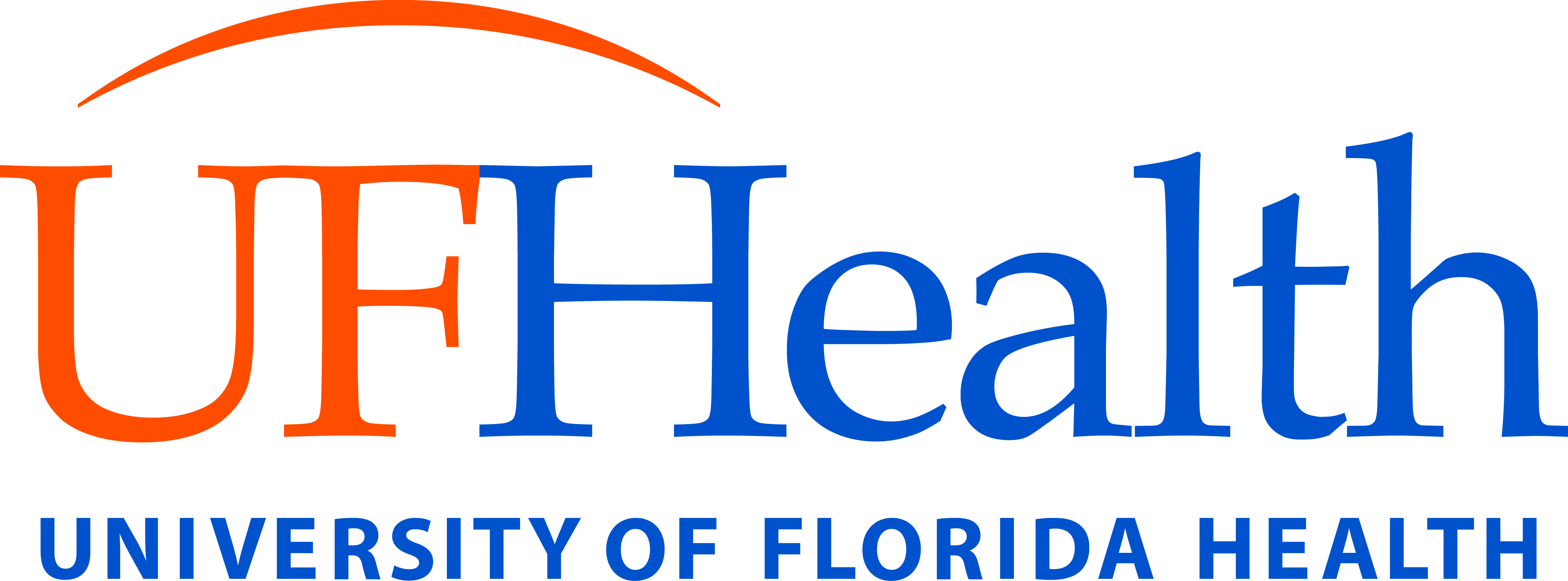 ____________________________________________________First Name				Last Name___________________________________________________________                                      ________________________________Member Mailing Address                                                                                    City                                                      State                       Zip Code____________________________________________________________________              _____________________Member Home Phone Number			Work Phone Number			Cell Phone Number____________________________________________________________________          ___    __________________Emergency Contact 				Phone Number                                                     Relationship_____________________________________________________________                                      _________________Member Email Address                                                      					 Birth DatePayment Information:______________________________________________________________              _______Credit Card Type				Credit Card Number_______________________________________________________________              _______Expiration Date	 		Security Code		        Credit Card Billing Zip Code					OR________________		             	___________________________  _		_____UF Health/SHANDS ID Number		Department		Car License Plate Number